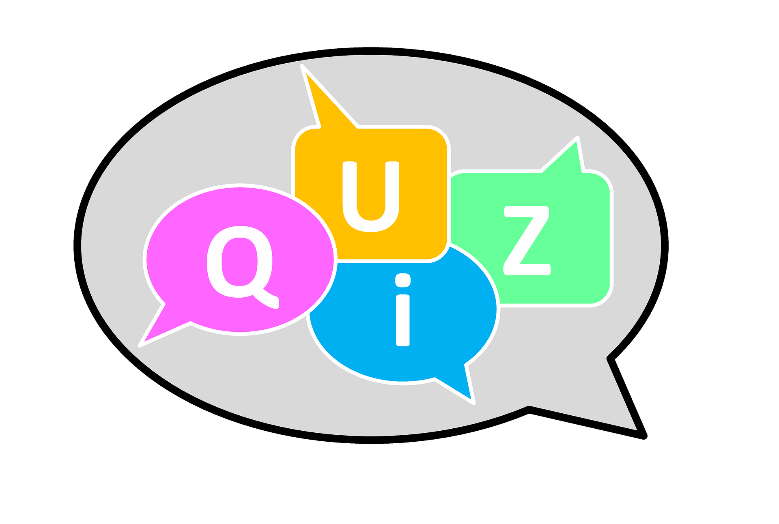 Bildquelle https://pixabay.com/de/illustrations/quiz-frage-spiel-test-antwort-2004350/ von user:Tumisu, Lizenz CC0AufgabenstellungHinweis: Rot Markiertes ggf. anpassen oder löschen!Ziel: Wiederholung und Vertiefung der Fachkompetenzen aus dem Bereich/den Bereichen [Raum und Form, Daten und Zufall, Messen, Funktionaler Zusammenhang], um eine Sammlung von Quiz zu erstellen, die du jetzt, in der Vorbereitung auf Mathematikklausuren, zur Wiederholung etc. nutzen kannst.Aufgabe: Erstelle in einem 3er oder 4er Team 5-10 Fragen und zugehörige Antworten.Hinweise: Eine Anleitung, wie du das Kahoot-Quiz erstellst, findest du u.a. in diesem Erklärvideo. Beginne das Video ab 0:45s. Sprich dich in deiner Gruppe ab, wer zu welchen Fachkompetenzen/Kapiteln bzw. Anforderungsbereichen, die entsprechende(n) Aufgabe(n) entwickeln wird.Nimm deine Aufzeichnungen aus dem Unterricht, ggf. Checklisten sowie das Mathematikbuch zur Hand, um anhand dessen eigene Aufgaben für das Quiz – zunächst handschriftlich – zu entwickeln.Lasse deine selbst entwickelten Aufgaben von deinen Teammitgliedern ermitteln (mit Lösungsweg). Prüft, ob eure entwickelten Aufgaben den Kriterien und Ideen, die wir gemeinsam aufgestellt haben, genügen.Die Zugangsdaten für den Account für deine Gruppe erhältst du von deiner Lehrkraft. So kannst du dich auf dieser LogIn-Seite anmelden, um ein Kahoot Quiz zu erstellen. Abgabe des Quiz: Tag, Datum, Uhrzeit (anpassen)Zusatzaufgabe:Bleibt dir noch Zeit, so erstelle eine Mind-Map, eine Sketchnote, schreibe eine Geschichte oder vertone die dir zugewiesenen Themen.